Application Instructions: Please complete all fields. When you have completed the application, please save as:LastName_Date_UNC_TraineeApplicationForm.doc and email to Dr. Melissa Munn-Chernoff at melissa_chernoff@med.unc.edu. THIS APPLICATION IS DUE BY APRIL 1st, AUGUST 1st, and DECEMBER 1st, respectively, for research trainee positions each year.In addition to submitting this application, please send a copy of your most recent transcript (unofficial copies are okay) to Dr. Melissa Munn-Chernoff at melissa_chernoff@med.unc.edu saved as LastName_Date_UNC_Transcript.docBefore completing this application, please be sure to read the information on our website regarding available trainee positions/opportunities. Be sure to note the time commitments and other requirements of the position/opportunity you are applying for. http://www.med.unc.edu/psych/eatingdisorders/our-research/participate-in-a-studyTell us more about your decision to apply to work with us:Why are you interested in eating disorders?Tell us a bit about your interest in the UNC Center of Excellence for Eating Disorders specifically:Which research projects are you interested in and why? (Please note, not all of our research studies may be accepting volunteers.) For a list see: http://www.med.unc.edu/psych/eatingdisorders/our-research/participate-in-a-studyWhich faculty members or members of our research team are you interested in working with and why? (Please note, not all of our faculty may be accepting volunteers.) For a list see: http://www.med.unc.edu/psych/eatingdisorders/about-the-program/people#clinical-and-research-facultyWhat research or clinical experience have you had?  Describe any previous work experience or relevant coursework. Please list any specific computer or graphic design skills. (For example, experience with HTML, Linux, Drupal, or Adobe Photoshop.)   What experience and skills would you like to gain? What are your goals for the future and how can this experience help you reach them?Tell us more about your strengths. What do you feel you would add to our research team?Thank you for applying!We will contact you for an interview if you have made it to the second round of the application process.  Center of Excellence for Eating Disorders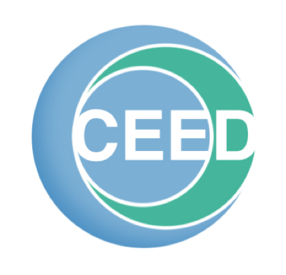 University of North Carolina at Chapel Hill Research Trainee ApplicationName:      							Date:      School:         						Email Address:      Program of Study/Major:        				Phone Number:      Year in School, if applicable:       Semesters Applying For (indicate at least two):	 Spring 20     		 Summer 20     		 Fall 20      